nařízeníMĚSTA ÚSTÍ NAD ORLICÍ č. 2/2022,kterým se VYdává tržní řádRada města Ústí nad Orlicí vydala dne 16. 5. 2022, podle ustanovení § 18 zákona č. 455/1991 Sb., o živnostenském podnikání (živnostenský zákon), ve znění pozdějších předpisů, a v souladu s ustanoveními § 11 a § 102 odst. 2 písm. d) zákona č. 128/2000 Sb., o obcích (obecní zřízení), ve znění pozdějších předpisů, toto nařízení: Článek 1Úvodní ustanovení1.	Tento tržní řád stanovuje podmínky, za kterých lze na území města Ústí nad Orlicí uskutečňovat nabídku, prodej zboží (dále jen „prodej zboží“) a poskytování služeb mimo provozovnu určenou k tomuto účelu rozhodnutím, opatřením nebo jiným úkonem vyžadovaným stavebním zákonem). 2.	Tento tržní řád je závazný pro celé území města Ústí nad Orlicí.Článek 2základní pojmyPro účely tohoto nařízení se rozumí:tržištěm – neuzavíratelný, uzavíratelný nebo částečně uzavíratelný nezastřešený prostor mimo provozovnu určenou k tomuto účelu rozhodnutím, opatřením nebo jiným úkonem vyžadovaným stavebním zákonem1), kde je prodáváno zboží, nebo jsou poskytovány služby a ve kterém je umístěn více než jeden stánek), tržním místem – místo mimo provozovnu určenou k tomuto účelu rozhodnutím, opatřením nebo jiným úkonem vyžadovaným stavebním zákonem1) umístěné mimo tržiště, na kterém se na jednom nebo na více jednotlivých prodejních místech prodává zboží a poskytují služby z prodejních zařízení,místem pro konání trhu – místo mimo provozovnu určenou k tomuto účelu rozhodnutím, opatřením nebo jiným úkonem vyžadovaným stavebním zákonem1), na kterém se konají příležitostné akce, při kterých je prodáváno zboží nebo jsou poskytovány služby (dále jen „trhy“), prodejním místem – místo mimo provozovnu určenou k tomuto účelu rozhodnutím, opatřením nebo jiným úkonem vyžadovaným stavebním zákonem1) umístěné na tržištích, trzích a tržních místech, na kterém se prodává zboží, a poskytují služby z prodejních zařízení,prodejním zařízením – stánek2) nebo obdobné zařízení, kde je prodáváno zboží, nebo jsou poskytovány služby,pojízdnou prodejnou – mobilní zařízení určené k prodeji zboží schopné pohybu a samostatné funkce, které splňuje technické požadavky podle zvláštních právních předpisů) a zároveň odpovídá hygienickým předpisům),pochůzkovým prodejem – prodej zboží a poskytování služeb mimo provozovnu určenou k tomuto účelu rozhodnutím, opatřením nebo jiným úkonem vyžadovaným stavebním zákonem1) na veřejných prostranstvích s použitím přenosného nebo neseného zařízení (konstrukce, závěsného pultu, ze zavazadel, tašek, apod.) nebo přímo z ruky, bez ohledu na to, zda se prodejce pohybuje nebo se zdržuje na místě, podomním prodejem – prodej zboží a poskytování služeb mimo provozovnu určenou k tomuto účelu rozhodnutím, opatřením nebo jiným úkonem vyžadovaným stavebním zákonem1) formou obcházení jednotlivých objektů určených k bydlení, zejména domů a bytů, bez předchozí objednávky.Článek 3Místa pro nabídku, prodej zboží a poskytování služebNa území města Ústí nad Orlicí je možno mimo provozovnu určenou k tomuto účelu rozhodnutím, opatřením nebo jiným úkonem vyžadovaným stavebním zákonem1) nabízet, prodávat zboží a poskytovat služby na těchto místech (dále jen „místa pro prodej zboží a poskytování služeb“):na tržištích uvedených v příloze č. 1 tohoto nařízení,na trzích na tržních místech uvedených v příloze č. 2 tohoto nařízení,na jednotlivých tržních místech uvedených v příloze č. 3 tohoto nařízení.Článek 4Stanovení kapacity a přiměřené vybavenosti míst pro prodej zboží a poskytování služebKapacita jednotlivých míst pro prodej zboží a poskytování služeb je stanovena v přílohách č. 1, 2 a 3 tohoto nařízení.Místa pro prodej zboží a poskytování služeb musí být vybavena: při prodeji oděvů alespoň zrcadlem,při prodeji obuvi místem ke zkoušení obuvi vsedě a lžící na boty,při prodeji elektrospotřebičů a elektronického zboží přípojkami energií pro předvedení prodávaného zboží.Článek 5Doba prodeje zboží a poskytování služebDoba prodeje zboží a poskytování služeb na místech pro prodej zboží a poskytování služeb se stanovuje celoročně na dobu maximálně od 7,00 hod. do 20,00 hod.Článek 6Pravidla pro udržování čistoty a bezpečnosti míst pro prodej zboží a poskytování služebNa místech pro prodej zboží a poskytování služeb jsou provozovatelé, prodejci zboží a poskytovatelé služeb povinni:zabezpečit trvalý a řádný úklid, udržovat čistotu prodejních zařízení, prodejních míst i míst pro nakládku a vykládku zboží a skladových prostor,s odpady vzniklými v souvislosti s prodejem nakládat v souladu se zvláštními předpisy). Článek 7Pravidla, která musí dodržet provozovatel místa pro prodej zboží a poskytování služebProvozovatel tržiště je povinen:provozovat místo pro prodej zboží a poskytování služeb v souladu s tímto nařízením,umístit tento tržní řád na tržišti na vhodném a viditelném místě,přidělit prodejcům a poskytovatelům služeb prodejní zařízení nebo konkrétní prodejní místo,určit prostor pro odkládání odpadů, zajistit dostatečný počet sběrných nádob pro jednotlivé druhy a kategorie odpadů, zajistit pravidelný odvoz těchto odpadů,zajistit, aby nebyl realizován prodej mimo přidělená prodejní místa.Provozovatel tržního místa je povinen dodržet pravidla uvedená v písmenech a), d) a e) předchozího odstavce.Článek 8Druhy prodeje zboží a poskytování služeb, na které se nařízení nevztahujeToto nařízení se nevztahuje na prodej zboží a poskytování služeb:při slavnostech, sportovních a kulturních podnicích nebo jiných podobných akcích,pomocí automatů obsluhovaných spotřebitelem),na prodej v pojízdných prodejnách a obdobných zařízeních sloužících k prodeji zboží a poskytování služeb, na vánoční prodej ryb, stromků, jmelí a chvojí,na velikonoční prodej kraslic a pomlázek.Za vánoční prodej ryb, stromků, jmelí a chvojí se pokládá jejich prodej od 7. do 24. prosince běžného roku.Za velikonoční prodej kraslic a pomlázek se pokládá jejich prodej v období 20 dnů před velikonočním pondělím.Článek 9Zakázané druhy prodeje zboží a poskytování služebPochůzkový prodej je na území města Ústí nad Orlicí zakázán s výjimkou prodeje předmětů v souvislosti s konáním veřejné sbírky), pokud je příspěvek na veřejnou sbírku zahrnut v ceně prodávaného předmětu.Podomní prodej je na území města Ústí nad Orlicí zakázán.Článek 10SankcePorušení povinností stanovených tímto nařízením se postihuje podle zvláštních právních předpisů). Článek 11Závěrečná ustanoveníToto nařízení nabývá účinnosti dnem 6. června 2022. Současně se ke dni 5. června 2022 zrušuje Nařízení Města Ústí nad Orlicí č. 1/2020, kterým se vydává tržní řád.Petr Hájek v. r.starosta města   Jiří Preclík v. r.		               	   Mgr. Pavel Svatoš v. r.			   Matouš Pořický v. r.  místostarosta                                           	         místostarosta			        místostarostaPříloha č. 1 Nařízení města Ústí nad Orlicí č. 2/2022, kterým se vydává tržní řádSeznam tržišť a jejich kapacita:ulice T. G. Masaryka (st. p. č. 208/1 v k. ú. Ústí nad Orlicí) – 10 prodejních míst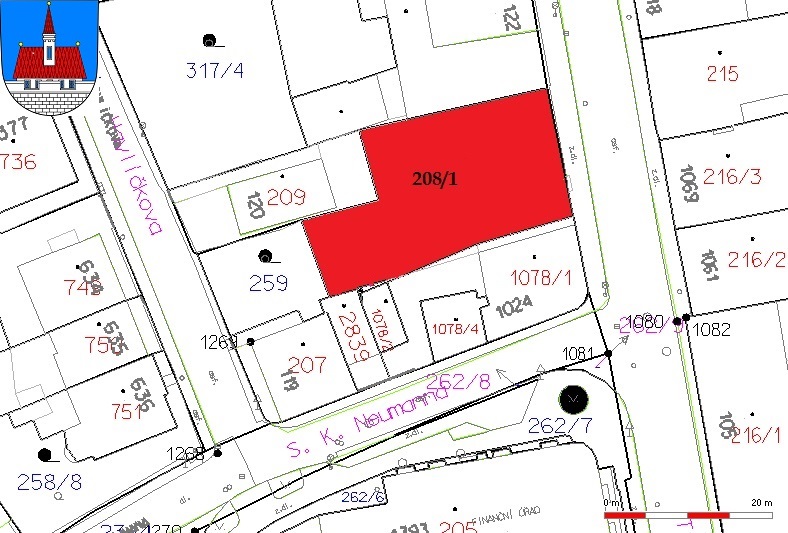 Hakenova ulice – mezi parkovištěm u hasičské zbrojnice a autobusovým nádražím (p. p. č. 391/2) v k. ú. Ústí nad Orlicí – 3 prodejní místa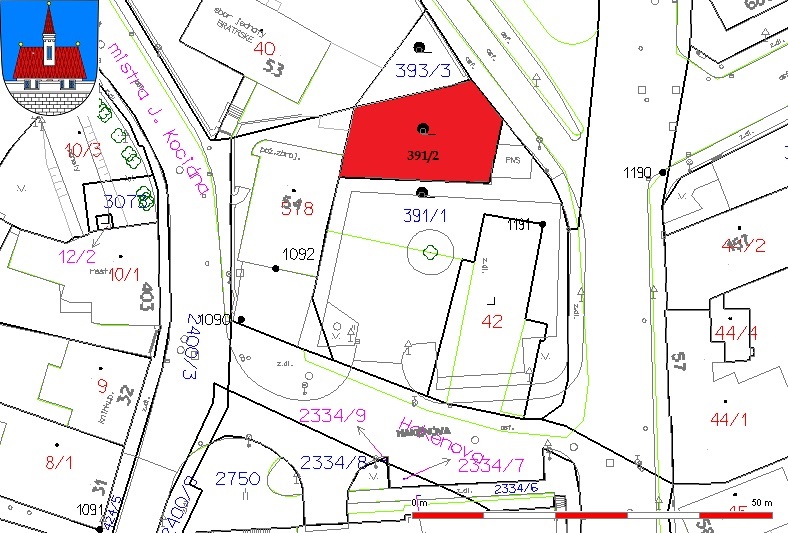 Příloha č. 2 Nařízení města Ústí nad Orlicí č. 2/2022, kterým se vydává tržní řádSeznam tržních míst, na nichž se mohou konat trhy a jejich kapacita:Mírové náměstí (část p. p. č. 2326/1 v k. ú. Ústí nad Orlicí) – 13 prodejních míst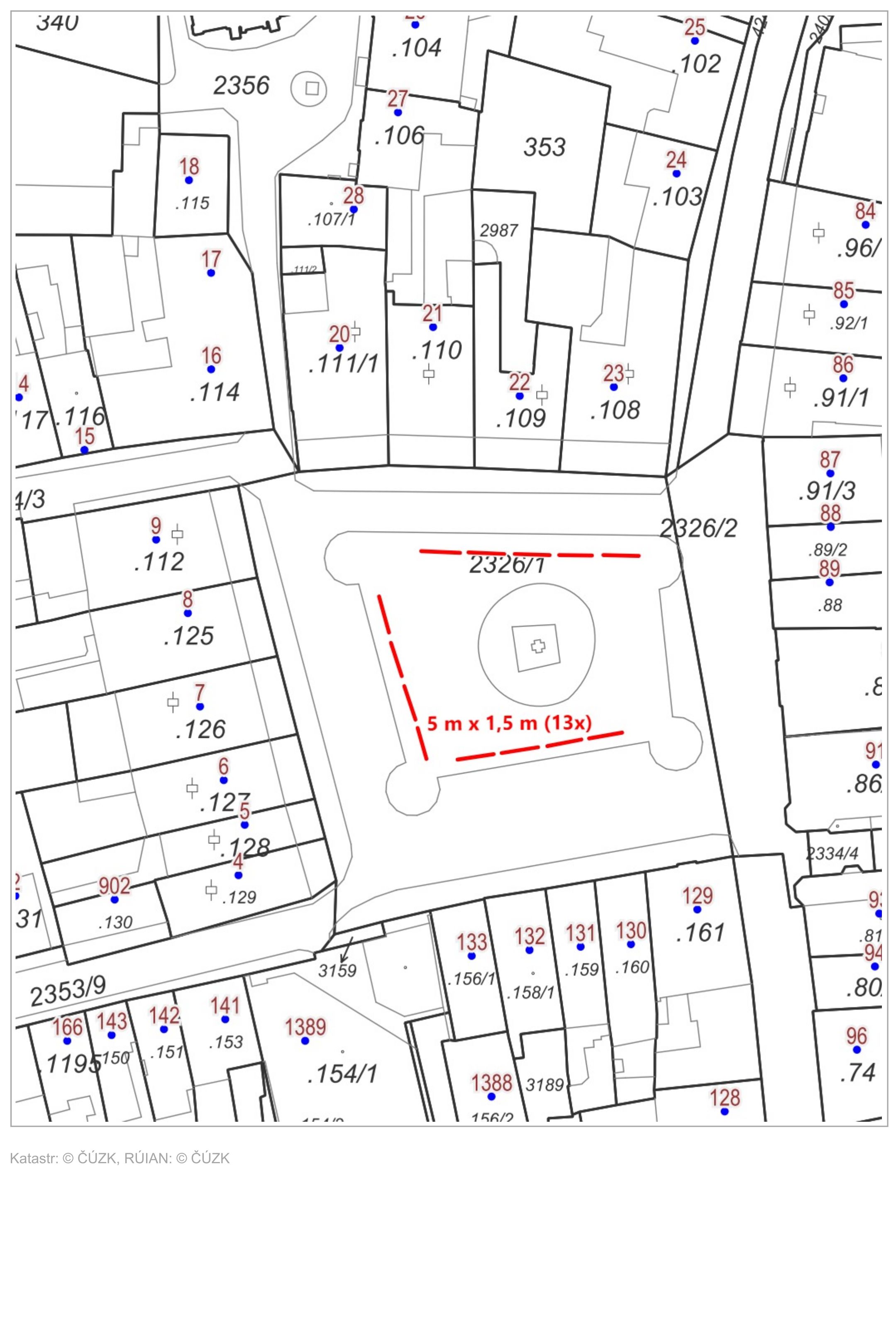 Příloha č. 3 Nařízení města Ústí nad Orlicí č. 2/2022, kterým se vydává tržní řádSeznam tržních míst a jejich kapacita:Mírové náměstí (část p. p. č. 2326/1 v k. ú. Ústí nad Orlicí) – 2 prodejní místa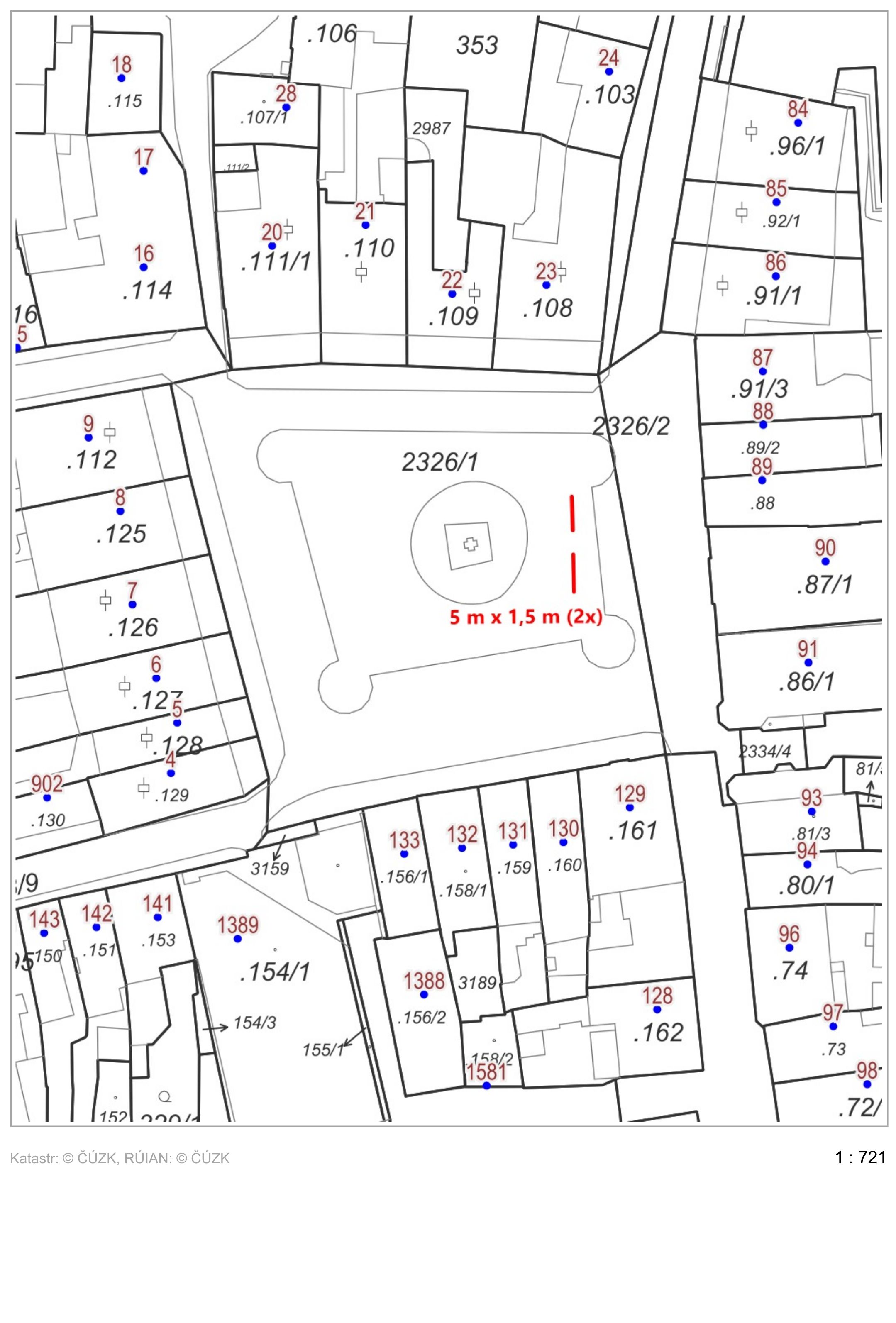 Náměstí Svobody (část p. p. č. 932/8 v k. ú. Ústí nad Orlicí) – 2 prodejní místa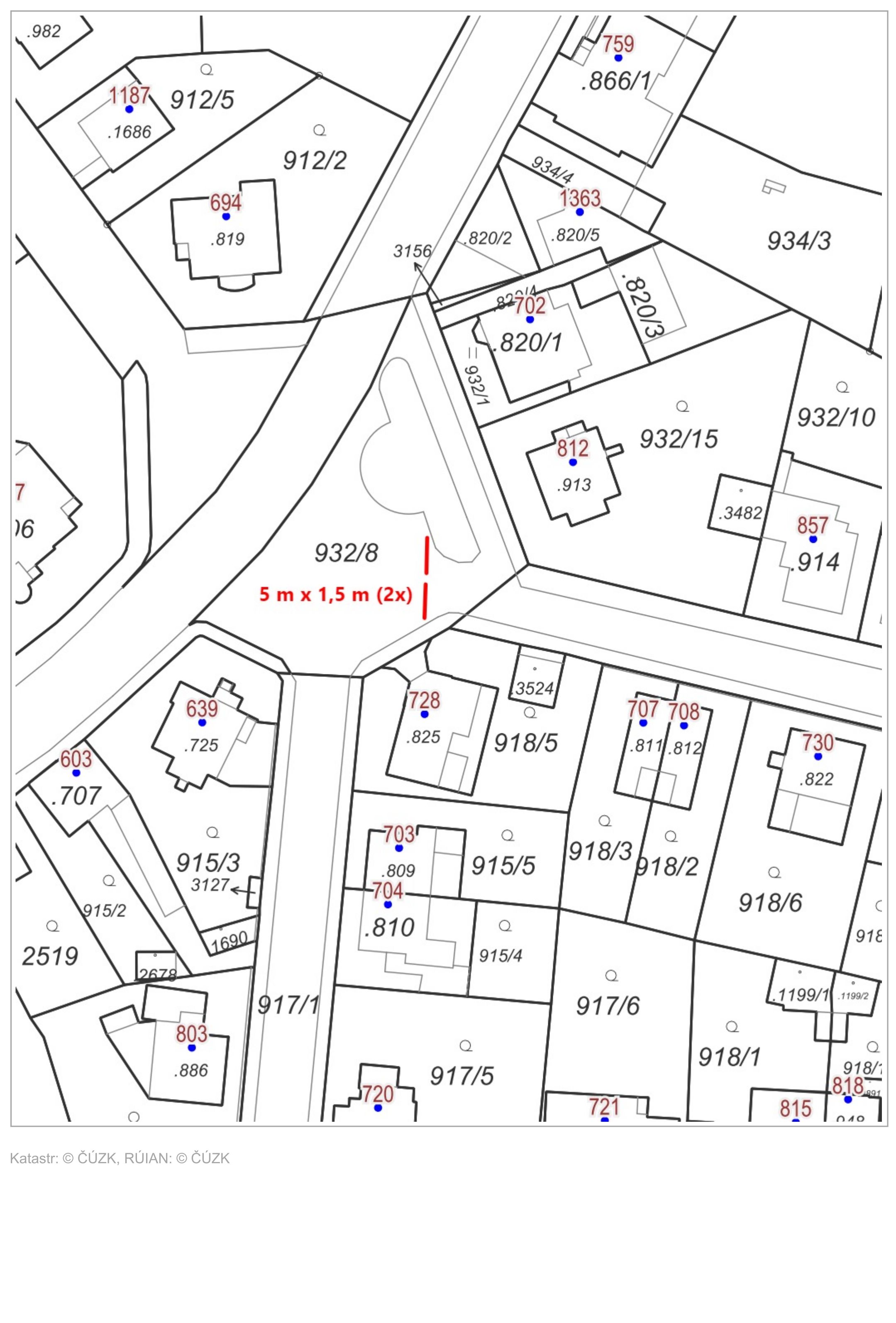 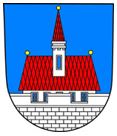 Město Ústí nad Orlicí